通	告110 年 9 月 29 日一、110 學年度第 1 學期觀光學院週會訂於 10 月 8 日（星期五）12:50時-13:40 時實施，因應新冠肺炎疫情，採實體及線上分流進行授課，學號倒數第 2 碼為雙數者到校上課，單數者線上上課，各班分配教室如下表。二、週會視同正課，非因特殊事故不得請假，公假需檢附相關證明文件、病假需檢附診斷證明書，無故未簽到收視者依校規辦理。三、週會當天 12:50 時開始，請到校上課同學提前到達分配教室(全程配戴口罩、保持社交距離、教室通風)，線上收視同學上網， 登入 Moodle 系統，點選「110-1 桃園校區學院週會/觀光學院」(如下圖示)收視影片，(線上學生)請填寫回饋問卷回傳以利確認簽到，(到校學生)請導師確認教室上課同學簽名後，13:20時由承辦教官至班級教室回收點名單。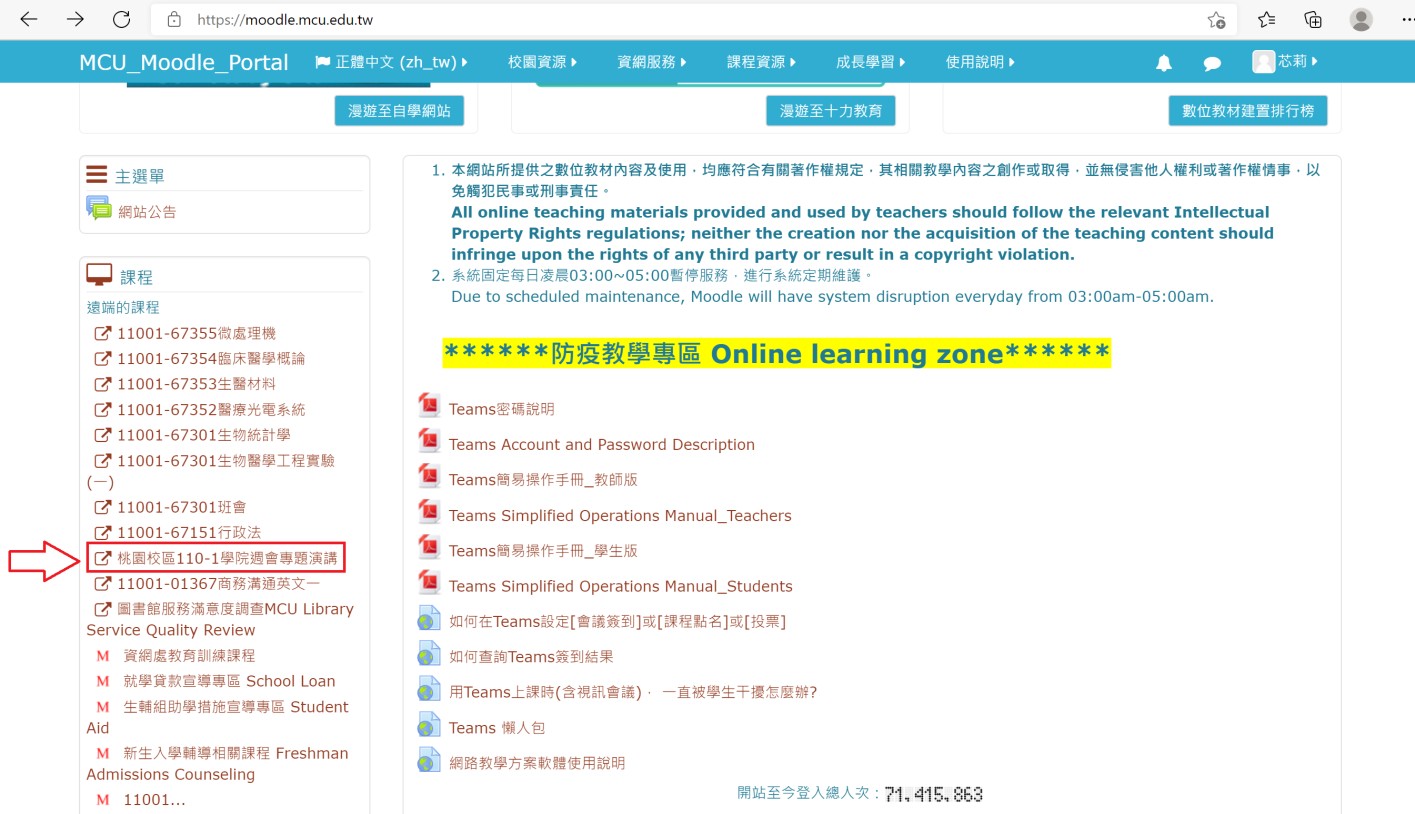 班級分配教室班級分配教室班級分配教室班級分配教室觀光一甲EE101餐旅一甲EE201餐旅三甲EE210休憩一甲EE305觀光二甲EE102餐旅一甲EE202餐旅三乙EE301休憩二甲EE309觀光三甲EE106餐旅二甲EE203餐旅四甲EE302休憩三甲EE310觀光四甲EE107餐旅二甲EE208餐旅四甲EE303休憩四甲EE311觀光四甲EE108餐旅三甲EE209餐旅四乙EE304